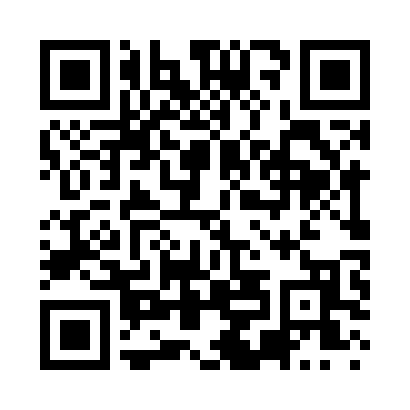 Prayer times for Brannon, Arkansas, USAMon 1 Jul 2024 - Wed 31 Jul 2024High Latitude Method: Angle Based RulePrayer Calculation Method: Islamic Society of North AmericaAsar Calculation Method: ShafiPrayer times provided by https://www.salahtimes.comDateDayFajrSunriseDhuhrAsrMaghribIsha1Mon4:366:041:205:098:3610:032Tue4:376:041:205:098:3610:033Wed4:386:041:205:098:3610:034Thu4:386:051:205:108:3610:025Fri4:396:061:215:108:3510:026Sat4:406:061:215:108:3510:017Sun4:406:071:215:108:3510:018Mon4:416:071:215:108:3510:019Tue4:426:081:215:108:3410:0010Wed4:436:081:215:108:3410:0011Thu4:436:091:215:108:349:5912Fri4:446:101:225:108:339:5813Sat4:456:101:225:118:339:5814Sun4:466:111:225:118:329:5715Mon4:476:121:225:118:329:5616Tue4:486:121:225:118:319:5617Wed4:496:131:225:118:319:5518Thu4:506:141:225:118:309:5419Fri4:516:141:225:118:309:5320Sat4:526:151:225:118:299:5221Sun4:536:161:225:118:289:5122Mon4:546:161:225:118:289:5023Tue4:556:171:225:108:279:5024Wed4:566:181:225:108:269:4925Thu4:576:191:225:108:269:4826Fri4:586:191:225:108:259:4627Sat4:596:201:225:108:249:4528Sun5:006:211:225:108:239:4429Mon5:016:221:225:108:229:4330Tue5:026:221:225:098:229:4231Wed5:036:231:225:098:219:41